Lucas County Sheriff’s Office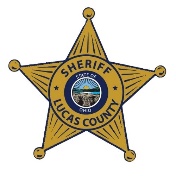 Part-Time Employment Pre-ApplicationName:										DATE OF BIRTH:				ADDRESS:														EMAIL:															PHONE:															Are you currently employed:			YES			NO			RetiredIf yes or retired, provide your current/prior place of employment:																																							List Current/Past Law Enforcement or Correctional Experience:Ohio Peace Officer Certification:				YES			NOCorrectional Certification:					YES			NOWhich part-time position are you currently applying for:Field Operations (Law Enforcement): 			Corrections:		Lucas County Sheriff’s OfficeI hereby give my permission to the Lucas County Sheriff’s Office, to seek criminal justice information about me in conjunction with my application to become a part-time employee of field operations or corrections.  Further, I give my permission for any person within the criminal justice agency, to whom this waiver is directed, to release any and all information and do hereby release such person and agency from any and all liability for providing correct information.  I recognize the right of the Lucas County Sheriff’s Office to treat as confidential sources of information and to withhold the same from me, or my agent. Date:					Part-Time Applicant:Applicant SignatureApplicant Printed NameSocial Security NumberDate of BirthSocial Security Number State of Issued Driver’s License:				Driver’s License Number:						